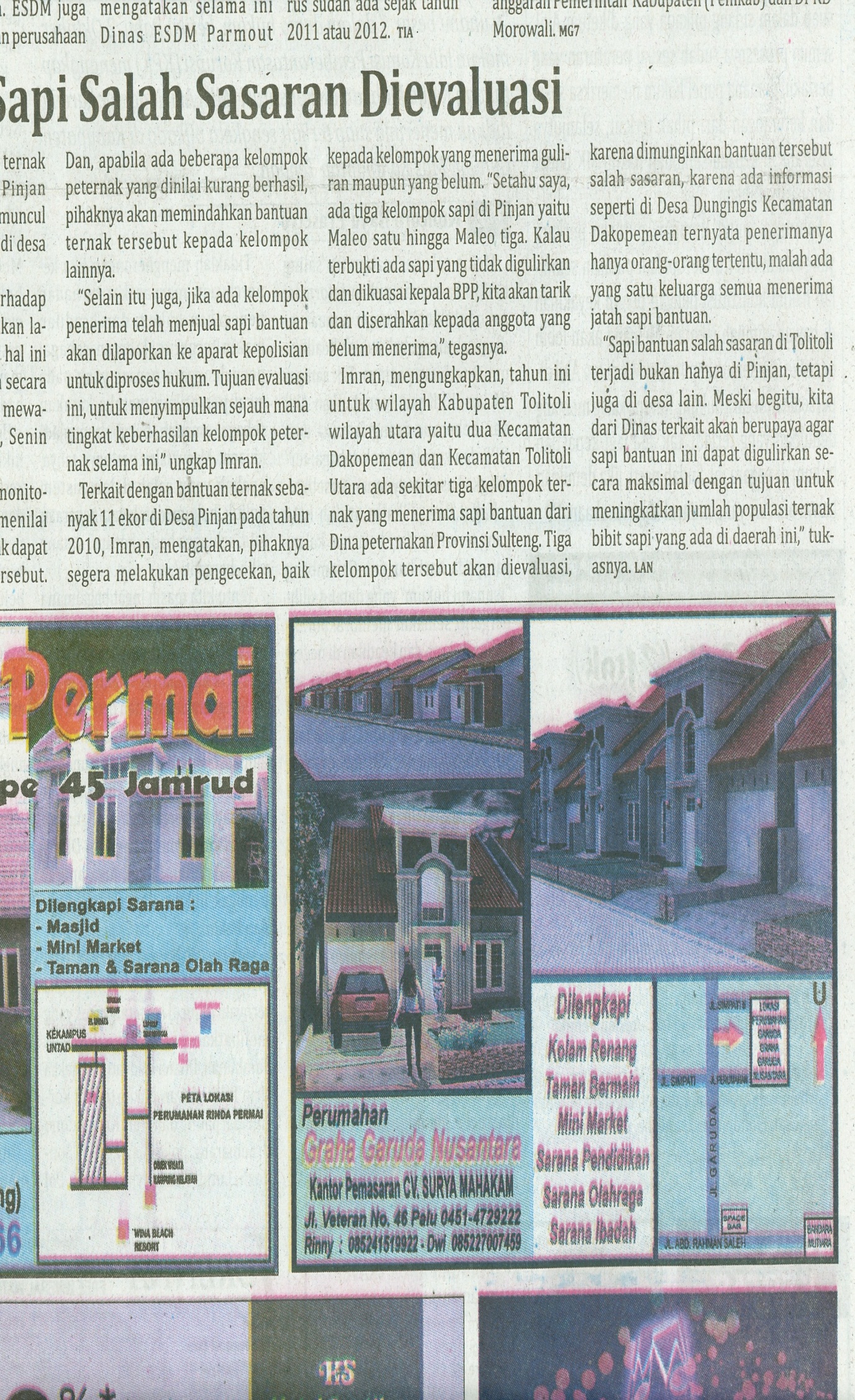 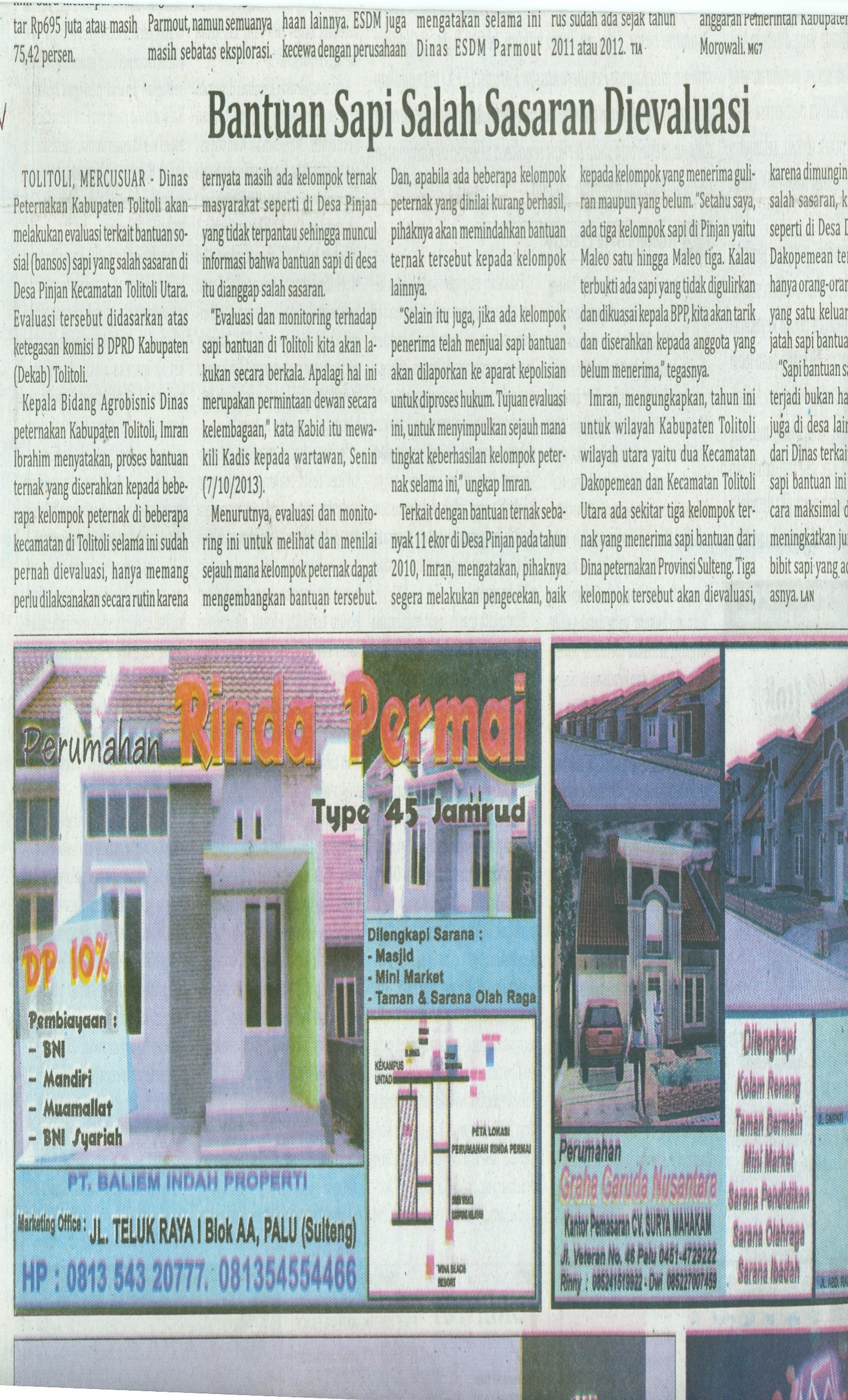 Harian	:MercusuarKasubaudSulteng IHari, tanggal:Selasa, 08 Oktober 2013KasubaudSulteng IKeterangan:Hal. 15 Kolom 11-15KasubaudSulteng IEntitas:Kabupaten TolitoliKasubaudSulteng I